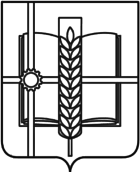 РОССИЙСКАЯ ФЕДЕРАЦИЯРОСТОВСКАЯ ОБЛАСТЬЗЕРНОГРАДСКИЙ РАЙОНМУНИЦИПАЛЬНОЕ ОБРАЗОВАНИЕ		«Зерноградское городское поселение»АДМИНИСТРАЦИЯ  ЗЕРНОГРАДСКОГО ГОРОДСКОГО ПОСЕЛЕНИЯПОСТАНОВЛЕНИЕ от 22.03.2024 № 173  			               		г. Зерноград О внесении изменений в постановление Администрации Зерноградского городского поселения  от 26.10.2023 № 381 «Об использовании в 2023 и 2024 годах иного межбюджетного трансферта на капитальный ремонт объектов водопроводно-канализационного хозяйства» В соответствии с Бюджетным кодексом Российской Федерации, Областным законом от 16.12.2022 № 795-ЗС «Об областном бюджете на 2023 год и на плановый период 2024 и 2025 годов»,  Областным законом от 14.12.2023 № 58-ЗС «Об областном бюджете на 2024 год и на плановый период 2025 и 2026 годов», постановлением Правительства Ростовской области от 30.08.2012 № 834 «О формировании, предоставлении, распределении субсидий из областного бюджета местным бюджетам и порядке расходования иных межбюджетных трансфертов, предоставляемых из областного бюджета местным бюджетам», постановлением Правительства Ростовской области от 28.12.2011 № 302 «Об уровне софинансирования субсидий местным бюджетам для софинансирования расходных обязательств, возникающих при выполнении полномочий органов местного самоуправления по вопросам местного значения», постановлением Правительства Ростовской области от 17.10.2018 № 650 «Об утверждении государственной программы Ростовской области «Обеспечение качественными жилищно-коммунальными услугами населения Ростовской области», решением Собрания депутатов  Зерноградского городского поселения Зерноградского района от 28.12.2022 № 61 «О бюджете Зерноградского городского поселения Зерноградского района на 2023 год и на плановый период 2024 и 2025 годов», решением Собрания депутатов  Зерноградского городского поселения Зерноградского района от 21.12.2023 № 101 «О бюджете Зерноградского городского поселения Зерноградского района на 2024 год и на плановый период 2025 и 2026 годов»  Соглашением от 03.08.2023 № 9 между Администрацией Зерноградского района и Администрацией Зерноградского городского поселения о предоставлении иного межбюджетного трансферта, дополнительным соглашением № 2 от 20.02.2024  к соглашению от 03.08.2023 № 9, Администрация Зерноградского городского поселения п о с т а н о в л я е т:         1. Внести изменения в постановление Администрации Зерноградского района от 26.10.2023 № 381 «Об использовании в 2023 и 2024 годах иного межбюджетного трансферта на капитальный ремонт объектов водопроводно-канализационного хозяйства»  согласно приложению.2. Разместить настоящее постановление на официальном сайте Администрации Зерноградского городского поселения в информационно-телекоммуникационной сети «Интернет».3. Постановление вступает в силу со дня его принятия и применяется к правоотношениям, возникшим с 01.01.2024 года.          4. Контроль за выполнением постановления оставляю за собой.Глава  Администрации  Зерноградского городского поселения 	                                   И.В. ПолищукПриложение к распоряжениюАдминистрацииЗерноградского городского поселенияот 22.03.2024 № 173ИЗМЕНЕНИЯ, вносимые  в постановление Администрации Зерноградского района от 26.10.2023 № 381 «Об использовании в 2023 и 2024 годах иного межбюджетного трансферта на капитальный ремонт объектов водопроводно-канализационного хозяйства »Пункт 1 постановления изложить в следующей редакции:«1. Администрации Зерноградского городского поселения Зерноградского района осуществлять полномочия и функции заказчика по освоению иных межбюджетных трансфертов в 2023 году в сумме 394 633 200 (Триста девяносто четыре миллиона шестьсот тридцать три тысячи двести) рублей 00 копеек и в 2024 году 251 266 100 (Двести пятьдесят один миллион двести шестьдесят шесть тысяч сто) рублей 00 копеек по объекту: «Капитальный ремонт водовода Д-630 мм от существующей насосной станции НС 1-го подъема до существующей насосной станции НС 2-го подъема (ОСВ)», в том числе:».